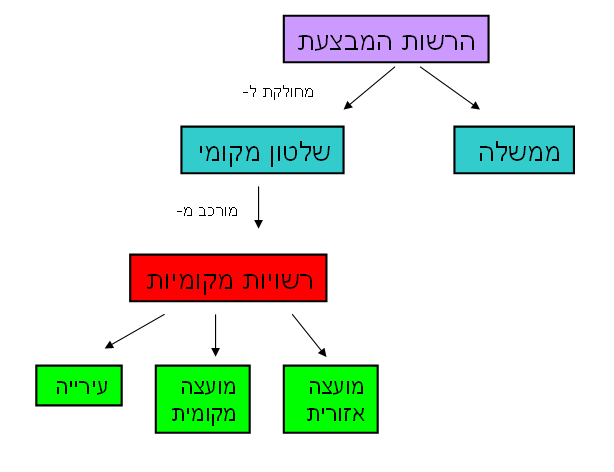 הגדרה:גוף המנהל יישוב כלשהו או קבוצת יישובים, מייצג את ענייני התושבים אצל השלטון המרכזי ומשמש נציג השלטון המרכזי אצל התושבים.ישנם 3 סוגים של שלטון מקומי: עירייה, מועצה מקומית, ומועצה אזורית.השלטון המקומי בא לידי ביטוי באמצעות רשויות מקומיות.בישראל, לדוגמא, הוא מחולק ל-267 רשויות מקומיות מסוגים שונים.ישנן 4 צורות של שלטון מקומי:1) מועצה מקומית –רשות מקומית המנהלת את ענייניהם של יישוב עירוני או יישוב כפרי. בראשה של הרשות עומד ראש המועצה ולצידו מועצה מקומית.* יש לציין ששר הפנים הוא הקובע מתי מועצה מקומית שמגיעה לדרגת התפתחות מסויימת הופכת להיות עירייה.הבחירה נעשית לפי מספר קריטריונים:גודל האוכלוסיה ביישוב (בדרך כלל מעל 20,000 תושבים המועצה המקומית תקבל מעמד של עירייה), מקום היישוב, מידת התפתחותו של הישוב, מקורותיו הכלכליים, רמת השירותים הניתנים בו לתושבים וכושרו לנהל באופן עצמאי את הרשות המקומית.לדוגמא: לישוב כפר יונה יש מועצה מקומית.גם לישובים קציר וחריש יש מועצה משותפת, אך מכיוון שמדובר בשני ישובים בלבד זוהי מועצה מקומית ולא מועצה אזורית.2) עירייה – רשות מקומית המנהלת את ענייני העיר, באמצעות מועצת העיר וראש העיר.לדוגמא: לעיר רמת גן יש עירייה.3) מועצה אזורית – רשות מקומית המכוללת כמה יישובים כפריים באותו אזור ומנהלת את ענייניהם. מכל ישוב מגיעים נציגים למועצה האזורית, בהתאם לגודל הישוב.ראש המועצה האזורית נבחר ישירות על ידי כלל התושבים בעלי זכות הבחירה הגרים באזור זה.לדוגמא: לדרום השרון יש מועצה אזורית הכוללת את הישובים גני יהודה, כפר מע"ש, גת רימון, מגשימים, כפר סירקין, גבעת השלושה, עינת, נחשונים, חורשים, חגור, סביון, גבעת ח"ן, כפר מל"ל, עדנים, גני עם, ירקונה, נווה ירק, אלישמע, אייל, צור נתן, גן חיים, צופית, שדה ורבורג, רמת הכובש, ניר אליהו, קלמניה, בית ברל, נווה ימין, שדי חמד, תל אשר וירחיב.בישראל 63 עיריות, 149 מועצות מקומית, ו-53 מועצות אזוריות.ניתן לראות גם באיגוד ערים צורה של שלטון מקומי.איגוד ערים הינו התארגנות של מספר ערים על מנת לקדם אינטרסים משותפים ולטפל בבעיות משותפות. (מפעלי ביוב, כיבוי אש, שירותי אשפוז, פיתוח כבישים וכולי...)תפקיד הרשות המקומית:תפקידו של השלטון המקומי הוא לספק שירותים לרווחת הציבור.ישנם 2 סוגים של שירותים:שרותים ממלכתיים  –  שירותים בפיקוחה ובתקצובה של הממשלה אשר הרשות המקומית מספקת לתושבים, כגון אספקת שירותי חינוך ותרבות, רווחה, בריאות ודת.שירותים מקומיים – השירותים אשר באחריותה הבלעדית והישירה של הרשות המקומית, כגון: מערכות ביוב, ניקיון ותברואה, סלילת כבישים, הפעלת שווקים, רישוי עסקים, אספקת מים וכולי.סמכויות הרשות המקומית:1) הטלת מיסים – השלטון המקומי יכול להטיל מיסים מ-2 סוגים:* מיסים ישירים – ארנונה, אגרת מים וביוב.* מיסים עקיפים – מסי עסקים, היטל עינוגים (מס עירוני המוטל על כרטיסים למופעי בידור), היטל על מועדונים, מסעדות ובתי הארחה, ואגרות שונות כגון אגרת בניה, מיסים על פרסום מודעות, וקנסות.2. חקיקת חוקי עזר – לכל רשות מקומית יש סמכות לחוקק חוקי עזר.סמכות זו הינה סמכות חשובה מאוד. כל חוק עזר צריך את אישורו של שר הפנים ונתון לפיקוח של הבג"צ ומשרד המשפטים.חוקי עזר נוגעים רק לנושאים שלרשות יש אחריות עליהם – חנייה, בניה, פיקוח על כלבים, ענייני איכות הסביבה, תברואה, שעשועים ובידור, סלילת כבישים ועוד. כדי לקיים את חוקי העזר נעזרת הרשות המקומית בפיקוח עירוני.מקורות ההכנסה של הרשות המקומית:1) מיסים הנגבים מהתושבים.2) מענקים והקצבות ממשרדי הממשלה למימון השירותים הממלכתיים.3) חלק מן המיסים הנגבים על ידי משרדי הממשלה כמו מס רכוש או מס שבח על נכסים שבתחומי השלטון המקומי מועברים לשלטון המקומי.4) תרומות מאנשים ומוסדות להקמת פרויקטים מיוחדים – כמו בית ספר או אצטדיון.5) הכנסות מרכוש עירוני כגון השכרת אולם ספורט לקבוצות או מופעים.6) הלוואות מן המערכת הבנקאית לכיסוי גירעונות תקציביים.שר הפנים ומשרד הפנים הם הממונים על השלטון המקומי ומפקחים עליו.שר הפנים הוא הקובע איזה רשות תזכה למעמד של עיר או למעמד של מועצה מקומית והוא גם קובע מהו שטח השיפוט של אותה עיר. הוא אף רשאי לשנות את תחומיהן של רשויות מקומיות על ידי הרחבתן, צמצומן או מיזוגן עם רשויות מקומיות אחרות.בנוסף, הוא קובע את השכר של ראש הרשות ושל סגניו ואת התקציב והמענקים שיקבל השלטון המקומי ואת מספר חברי המועצה שיהיו בה.שר הפנים מפקח על השלטון המקומי במספר דרכים:1) חוקי עזר – שר הפנים מאשר את חוקי העזר שקובעת הרשות המקומית.2) תקציב – משרד הפנים הוא שמאשר את התקציב של הרשות המקומית.3) מיסי ארנונה - שר הפנים ושר האוצר יכולים לאשר או לדחות העלאות חורגות של מיסי ארנונה שמטילה הרשות המקומית על תושביה, לאחר שועדת הכספים של הכנסת קבעה מראש.4) כוח אדם - שר הפנים הוא הקובע לרשות מקומית את גודל כוח האדם שלה.5) פיזור המועצה - שר הפנים רשאי לפזר מועצה שנבחרה לרשות המקומית, במידה והיא לא מילאה את תפקידה כראוי, בגלל מערכת יחסים עכורה בין המועצה לבין ראש הרשות, בגלל שבית המשפט פסל את הבחירות, בגלל שמספר חברי המועצה פחת מהמניין שנקבע בחוק וכולי. במקרים כאלה שר הפנים מפזר את  מועצת העיר וממנה במקומה ועדה קרואה או מועצה ממונה:* מועצה קרואה: במועצה קרואה מכהנים עובדי מדינה שמונו על ידי שר הפנים.* מועצה ממונה: במועצה ממונה מכהנים תושבי המקום שמונו על ידי שר הפנים. המועצה הינה מועצה זמנית והיא תכהן רק עד ששר הפנים יורה על בחירות חדשות, אך בזמן כיהונה יש לה את כל הסמכויות והחובות כמו למועצה נבחרת.הבחירות לרשויות המקומיות:הבחירות לרשויות המקומיות הן כל חמש שנים והן כלליות, חשאיות, שוות וישירות.כלליות – כל תושב מעל גיל 18 אשר לפי משרד הפנים גר באותו ישוב רשאי להצביע בבחירות.חשאיות – כל אחד מצביע באופן חשאי ואיש לא יכול לדעת מה הצביע האחר.שוות – הקולות של כל הבוחרים שווים, אין כל שנחשב יותר מקול אחר.ישירות – הבחירות לראש הרשות הן ישירות. הבוחרים בוחרים אותו באופן אישי כפרט ולא כחלק מרשימה (=סיעה), אך הוא חייב להיות חבר באחת הרשימות.כל אדם מגיל 21 הגר בתחום אותה רשות ורשום בפנקס הבוחרים של אותה רשות רשאי להיבחר לרשות, כל עוד:הוא לא פושט רגלהוא לא הורשע בבית משפט על עבירה שיש עימה קלון בחמש השנים האחרונותהוא לא שופט, פקיד שומה, סוהר, שוטר אוט עובד של רשות מקומית אחרת.הבוחרים מטילים לקלפי שני פתקים – פתק אחד בעד אחת מהרשימות המתמודדות למועצת הרשות ופתק שני למעומד לראש הרשות המקומית.בחירת מועצת הרשות המקומית:השיטה היא רשימתית – יחסית.בחירת מועצת הרשות נעשית באופן דומה לבחירת הכנסת – מכל רשימה נכנסים אנשים למועצה בהתאם למספר הקולות שקיבלה אותה רשימה, בתנאי שעברה את אחוז החסימה.רשימתית – כל קבוצת בוחרים מעל 200 איש או 2% ממספר הבוחרים, רשאית להגיש רשימת מועמדים. הרשימה מפקידה עירבון כספי.יחסית – נקבע אחוז חסימה, ובמידה והרשימה עברה את אחוז החסימה לפחות ב-75% היא תכנס למועצת הרשות המקומית, לפי גודלה.בחירת ראש הרשות המקומית:השיטה היא אישית רובית.המעומד שקיבל מעל 40% מהקולות הכשרים יקבל את מירב הקולות, הוא יבחר לראש הרשות המקומית. אם לא קבל אף מועמד 40% מהקולות הכשרים מתקיים סיבוב שני כעבור 14 יום ובו ישתתפו רק שני המעומדים שקבלו בבחירות הראשונות את מירב הקולות הכשרים. המועמד שמקבל בסיבוב השני את המספר הגדול יותר של קולות הוא הנבחר לראש הרשות.*הפרדת הבחירות בין ראש הרשות המקומית לבין מועצת הרשות המקומית הביאה ליציבות בניהול ענייני הרשות, שכן כעת קשה להדיח את ראש הרשות. כדי להדיח את ראש הרשות צריכה המועצה לפחות 3/4 מחברי המועצה, וכן צריך את אישור שר הפנים. וזה קשה להשגה.מצב שני יתכן מצב שנבחר ראש רשות שאינו מוכשר לתפקיד, והציבור צריך לשאת אותו חמש שנים עד לסיום הקדנציה.בדומה לכנסת, גם ברשות מקומית ישנן קואליציה ואופוזיציה.על ראש הרשות להרכיב קואליציה, ולשם כך הוא יכול לעשות משא ומן במשרות שברשות כגון סגן ראש הרשות.בעיריה יש בדרך כלל 2 סגנים לראש העיר מבין 13 חברי מועצה.הקואליציה נחשבת כמעין רשות מבצעת, והמועצה כולה כרשות המחוקקת משום שביכולתה לחוקק חוקי עזר.